ОПШТИНСКА УПРАВАОПШТИНA АРИЉЕСветог Ахилија 5331230 АриљеТелефон: 031/891-171 (Централа)e-mail:jnupravaarilje@gmail.com На основу члана 63.став 1. и члана 54. Закона о јавним набавкама („Сл. гласник РС“, бр. 124/2012, 14/2015 и 68/2015) Комисија сачињава ИЗМЕНУ КОНКУРСНЕ ДОКУМЕНТАЦИЈЕ Мења се конкурсна документација на страни 15 у делу 10. ВАЛУТА И НАЧИН НА КОЈИ МОРА ДА БУДЕ НАВЕДЕНА И ИЗРАЖЕНА ЦЕНА У ПОНУДИ Цена мора бити исказана у динарима, са и без пореза на додату вредност, са урачунатим свим трошковима које понуђач има у реализацији предмета јавне набавке, с тим да се за оцену узимају у обзир цена без пореза на додатну вредност. У цену је урачунато цена предмета јавне набавке . Цена је фиксна и не може се мењати. Коначна вредност утрошене електричне енергије одређиваће се на основу остварене потрошње наручиоца (купца) на местима примопредаје током периода снабдевања. У цену набавке треба урачунати све трошкове набавке мења се и стоји 10. ВАЛУТА И НАЧИН НА КОЈИ МОРА ДА БУДЕ НАВЕДЕНА И ИЗРАЖЕНА ЦЕНА У ПОНУДИ Цена мора бити исказана у динарима, са и без пореза на додату вредност, са свим трошковима набавке које понуђач има у релизацији предмета јавне, а без трошкова приступа и коришћења система за пренос електричне енергије, трошкова приступа и коришћења система за дистрибуцију електричне енергије, као и накнаде за подстицај повлашћених произвођача ел. енергије, акциза за електричну енергију и порез на додату вредност, а који се обрачунавају и плаћају у складу са прописима Републике Србије. Цена је фиксна и не може се мењати. Коначна вредност утрошене електричне енергије одређиваће се на основу остварене потрошње наручиоца (купца) на местима примопредаје током периода снабдевања. Мења се конкурсна документација , на страни 26  у делу У укупну вредност понуђене цене за предметну набавку понуђач ће укључити и све трошкове које има у реализацији предметне јавне набавкеИ који терете предметну набавкуУ понуђену цену за активну електричну енергију морају бити урачунати и трошкови балансирања, као и трошкови приступа и коришћења система за пренос електричне енергије, трошкови приступа и коришћења система за дистрибуцију електричне енергије, као и накнада за подстицај повлашћених произвођача ел. енергије, акциза за електричну енергију и порез на додату вредност, а који се обрачунавају и плаћају у складу са прописима Републике Србије на основу рачуна који испоставља Снабдевач.мења се и стоји У укупну вредност понуђене цене  уговора НИСУ урачунати трошкови приступа и коришћења система за пренос електричне енергије, трошкови приступа и коришћења система за дистрибуцију електричне енергије, као и накнада за подстицај повлашћених произвођача ел. енергије, акциза за електричну енергију и порез на додату вредност, а који се обрачунавају и плаћају у складу са прописима Републике Србије на основу рачуна који испоставља Продавац.Мења се Конкурсна документација на страни 28. у делу:Мења се и стоји:							СВЕГА:Мења се конкурсна документација , члан 2  Модела Уговора у делу У цену из става 1. овог члана уговора морају бити урачунати трошкови приступа и коришћења система за пренос електричне енергије, трошкови приступа и коришћења система за дистрибуцију електричне енергије, као и накнада за подстицај повлашћених произвођача ел. енергије, акциза за електричну енергију и порез на додату вредност, а који се обрачунавају и плаћају у складу са прописима Републике Србије на основу рачуна који испоставља Продавац. мења се и стоји У цену из става 1. овог члана уговора НИСУ урачунати трошкови приступа и коришћења система за пренос електричне енергије, трошкови приступа и коришћења система за дистрибуцију електричне енергије, као и накнада за подстицај повлашћених произвођача ел. енергије, акциза за електричну енергију и порез на додату вредност, а који се обрачунавају и плаћају у складу са прописима Републике Србије на основу рачуна који испоставља Продавац. Мења се конкурсна документација у моделу уговора, члан 4.став 1. у делу „Продавац ће првог дана у месецу који је радни дан за Купца, на местима примопредаје (мерна места) извршити очитавање количине остварене потрошње електричне енергије за претходни месец.“Мења се и стојиОператор дистрибутивног система ће првог дана у месецу који је радни дан за купца , на местима примопредаје /мерна места/ извршити очитавање количине остварене потрошње електричне енергије за претходни месецМења се конкурсна документација у моделу уговора, члан 6.став 1. у делу„Продавац је дужан да купцу обезбеди резервно снабдевање у складу Законом о енергетици ("Сл.гласникРС" бр.124/2012). „Мења се и стојиРезервно снабдевање се остварује без захтева крајњег купца и почиње престанком уговора о снабдевању са ранијим снабдевачем.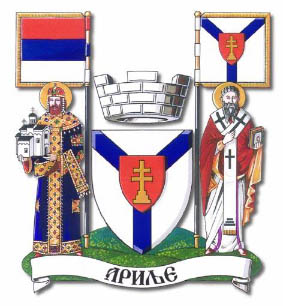 ОПШТИНСКА УПРАВАОПШТИНA АРИЉЕСветог Ахилија 5331230 АриљеТелефон: 031/891-171 (Централа)e-mail:jnupravaarilje@gmail.comКОНКУРСНА ДОКУМЕНТАЦИЈАИспорука електричне енергије за јавну расвету Јун, 2017. ГодинeНа основу члана 61.Закона о јавним набавкама (''Сл. гласник РС'' бр. 124/2012 14/2015 и 68/2015), Правилника о обавезним елементима конкурсне документације у поступцима јавних набавки и начину доказивања испуњености услова (''Сл. гласник РС'' бр. 86/15), Одлуке о покретању поступка јавне набавке у отвореном поступку број 404-55/17 од 12.06.2017.године и Решења о образовању комисије за јавну набавку у отвореном поступку број 404-55/17 од 12.06.2017. године припремљена јеКОНКУРСНА ДОКУМЕНТАЦИЈАУ ОТВОРЕНОМ ПОСТУПКУ ЈАВНЕ НАБАВКЕ УСЛУГА–ИСПОРУКА ЕЛЕКТРИЧНЕ ЕНЕРГИЈЕ ЗА ЈАВНУ РАСВЕТУ, ЈН 404-55/17Конкурсна документација садржи:ОПШТИ ПОДАЦИ О ЈАВНОЈ НАБАВЦИПодаци о наручиоцуНаручилац: Општинска управа општине  АриљеАдреса: Светог Ахилија 53, 31230АриљеИнтернет страница: www.arilje.org.rs2. Врста поступка јавне набавкеПредметна јавна набавка се спроводи у отвореном поступку, у складу са Законом и подзаконским актима којима се уређују јавне набавке.3. Предмет јавне набавкеПредмет јавне набавке бр.404-55/17 су услуге – Јавна расвета –електрична енергија;4. Циљ поступкаПоступак јавне набавке се спроводи ради закључења уговора о јавној набавци.5. Напомена уколико је у питању резервисана јавна набавкаЈавна набавка није резервисана.6. Напомена уколико се спроводи електронска лицитацијаЗа јавну набавку не спроводи се електронска лицитација7. Контакт (лице или служба)Милка Чворовић, тел. 031/891-171; адреса електронске поште: jnupravaarilje@gmail.comПОДАЦИ О ПРЕДМЕТУ ЈАВНЕ НАБАВКЕПредмет јавне набавкеПредмет јавне набавке је набавка услуга– Испорука електричне енергије за јавну расвету;Назив и ознака из општег речника набавке	је  шифра- 09310000 – електрична енергија ;2. ПартијеОва набавка није обликована по партијама3. Врста оквирног споразумаЈавна набавка се не спроводи ради закључења оквирног споразумаПоступак се спроводи ради закључења Уговора о јавној набавци.Набавка електричне енергије за јавну расвету према спецификацији и техничким карактеристикама набавке бр.404-55/17, а који су саставни део конкурсне документације, обухвата потпуно снабдевање електричном енергијом са балансном одговорношћу у категорији јавно осветљење у складу са постојећим ознакама ЕД и Прилога1 који је саставни део уговора и конкурсне документације, а на остварене потрошње купца.III ВРСТА, ТЕХНИЧКЕ КАРАКТЕРИСТИКЕ, КВАЛИТЕТ,КОЛИЧИНА И ОПИС ДОБАРА, РАДОВА ИЛИ УСЛУГА, НАЧИНСПРОВОЂЕЊА КОНТРОЛЕ И ОБЕЗБЕЂИВАЊА ГАРАНЦИЈЕКВАЛИТЕТА, РОК ИЗВРШЕЊА, МЕСТО ИЗВРШЕЊА ИЛИИСПОРУКЕ ДОБАРА, ЕВЕНТУАЛНЕ ДОДАТНЕ УСЛУГЕ И СЛ.Техничке карактеристике -У складу са документом Правила о раду тржишта ("Сл.гласник РС" бр.120/2012);Квалитет услуга -Врста и ниво квалитета испоруке електричне енергије ускладу са Правилима о раду преносног система и изменама и допунама Правила о раду преносног система ("Сл.гласник РС" бр.3/2012) и Правилима о раду дистрибутивног система и Уредбе о условима испоруке електричне енергије („Сл.гласник РС“ бр.63/2013).3.Количина електричне енергије одређиваће се на основу остварене потрошње наручиоца (купца) на местима примопредаје током периода снабдевања.Оквирни обим динамике испоруке: аналогно распореду утрошка за период од једне године од дана потписивања уговора или до утрошка планираних средстава  средстава за ове намене.Понуђач (снабдевач) је балансно одговоран (100%) за место примопредаје наручиоцу (купцу).4. Врста продаје - Стална и гарантована;5. Период испоруке: годину дана  од дана потписивања уговора или  до утрошка планираних средстава;6. Место испоруке услуге: Мерна места купца(наручиоца )прикључена на дистрибутивни систем у категорији јавно осветљење, у свему према Прилогу 1, који је саставни део уговора и конкурсне документације.Наручилац задржава право да за место испоруке одреди и додатне локације, уколико се укажу потребе да користе и додатне објекте, о чему ће писмено обавестити продавца и извршити измену уговора у складу са Законом о јавним набавкама.Наручилац може након закључења уговора о јавној набавци, уколико се појави потреба, повећати обим предмета набавке за максимално 5 %, што ће бити регулисано Анексом уговора у складу са чланом 115 став 1. Закона о јавним набавкама и у склду са законом који регулише Облигационе односе.IV ТЕХНИЧКА ДОКУМЕНТАЦИЈА И ПЛАНОВИ, ОДНОСНОДОКУМЕНТАЦИЈА О КРЕДИТНОЈ СПОСОБНОСТИ НАРУЧИОЦАУ СЛУЧАЈУ ЈАВНЕ НАБАВКЕ ФИНАНСИЈСКИХ УСЛУГАЗа предметну набавку не постоји техничка документација.V	УСЛОВИ ЗА УЧЕШЋЕ У ПОСТУПКУ ЈАВНЕ НАБАВКЕ ИЗ ЧЛ. 75. И 76.ЗАКОНА И УПУТСТВО КАКО СЕ ДОКАЗУЈЕ ИСПУЊЕНОСТ ТИХ УСЛОВУСЛОВИ ЗА УЧЕШЋЕ У ПОСТУПКУ ЈАВНЕ НАБАВКЕ ИЗ ЧЛ.75 И 76.ЗАКОНАПраво на учешће у поступку предметне јавне набавке има понуђач који испуњава обавезне услове за учешће у поступку јавне набавке дефинисане чл. 75.Закона,и то:1.1. да је регистрован код надлежног органа,односно уписан у одговарајући регистар(чл.75.ст.1.тач.1) ЗЈН);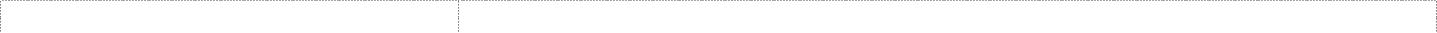 Извод из регистра Агенције за привредне регистре, односно извод Доказ за правно лице: из регистра надлежног Привредног суда;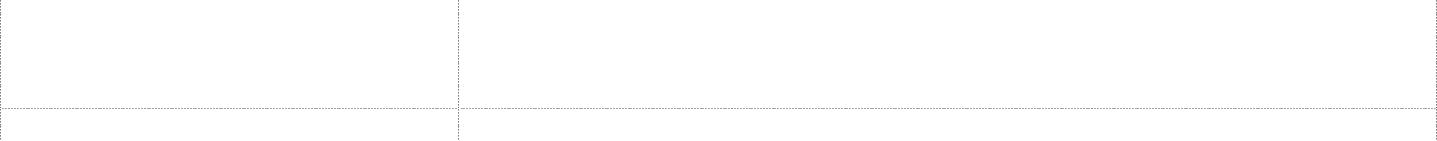 Извод из регистра Агенције за привредне регистре, односно из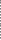 Доказ за предузетнике:	одговарајућег регистра;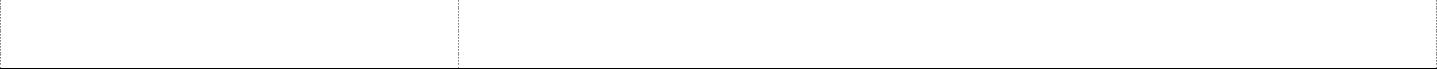 1.2. да он и његов законски заступник није осуђиван за неко од кривичних дела каочлан организоване криминалне групе, да није осуђиван за кривична дела против привреде, кривична дела против животне средине, кривично дело примања или давања мита, кривично дело преваре ( чл.75.ст.1.тач.2) ЗЈН);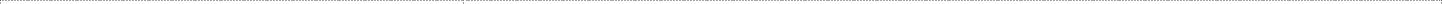 1) Извод из казнене евиденције, односно уверењe Основног суда на чијем подручју се налази седиште домаћег правног лица, односно седиште представништва или огранка страног правног лица, којим се потврђује да правно лице није осуђивано за кривична дела против привреде, кривична дела против животне средине, кривично дело примања или давања мита, кривично дело преваре;Напомена:Уколико уверење Основног суда не обухватаподатке из казнене евиденције за кривична дела која су у надлежности редовног кривичног одељења Вишег суда, потребно је поред уверења Основног суда доставити и уверење Вишег суда на чијем подручју је седиште домаћег правног лица, односно седиште представништва или огранка страног правног лица, којом се потврђује да правно лице није осуђивано за кривична дела против привреде и кривично дело примања мита;;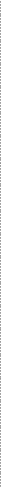 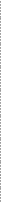 3) Извод из казнене евиденције, односно уверење надлежнеполицијске управе МУП-а,којим се потврђује да законскизаступник понуђача није осуђиван за кривична дела против привреде, кривична дела против животне средине, кривично дело примања или давања мита, кривично дело преваре и неко од кривичних дела организованог криминала (захтев се може поднети према месту рођења или према месту пребивалишта законског заступника). Уколико понуђач има више законских заступника дужан је да достави доказ за сваког од њих;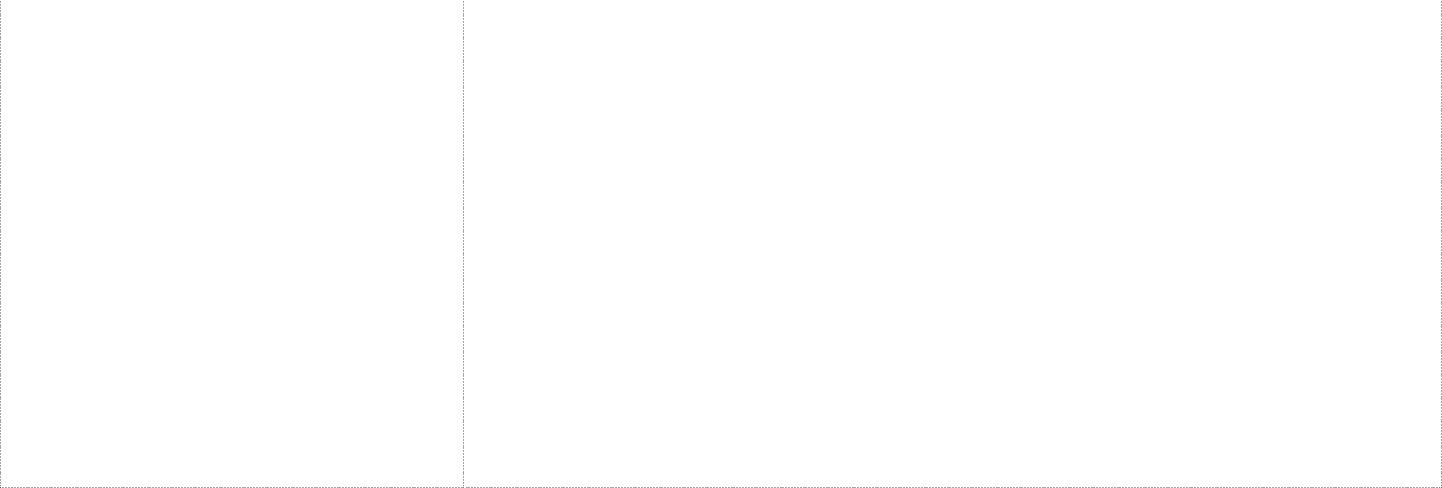 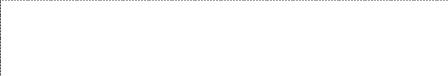 Доказ за предузетнике и физичка лица:Извод из казнене евиденције, односно уверење надлежнеполицијске управе МУП-а,којим се потврђује да није осуђиван занеко од кривичних дела као члан организоване криминалне групе, да није осуђиван за кривична дела против привреде, кривична дела против животне средине, кривично дело примања или давања мита, кривично дело преваре (захтев се може поднети према месту рођења или према месту пребивалишта);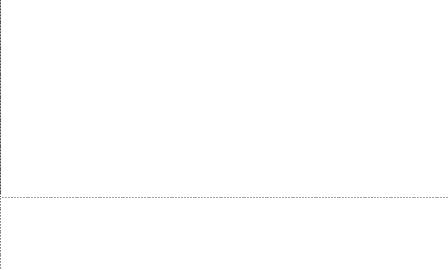 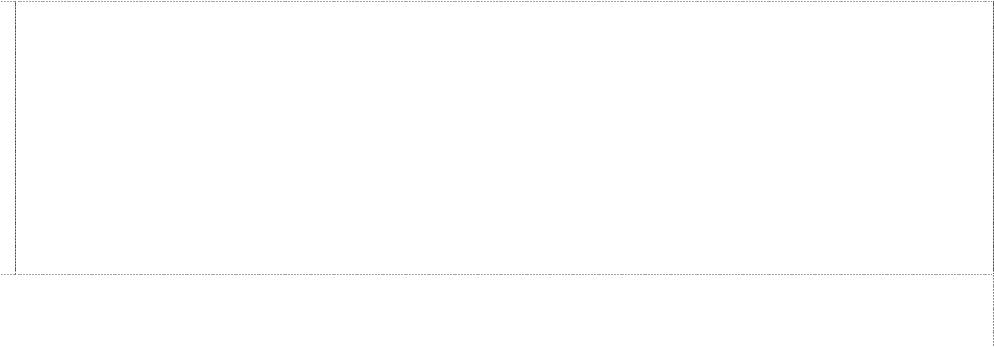 Докази не могу бити старији од два месеца пре отварања понуда.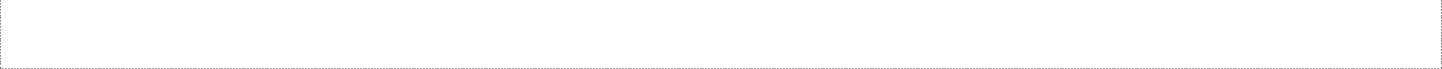 1.3. да је измирио доспеле порезе,доприносе и друге јавне дажбине у складу сапрописима Републике Србије или стране државе када има седиште на њеној територији ( чл.75.ст.1.тач.4) ЗЈН);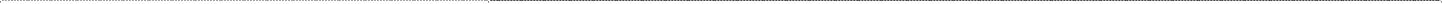 Доказ за правна лица :Уверења Пореске управе Министарства финансија и привреде да је измирио доспеле порезе и доприносе и Уверења надлежне:       локалне самоуправе да је измирио обавезе по основу изворнихлокалних јавних прихода или потврду надлежног органа да сепонуђач налази у поступку приватизације;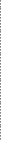 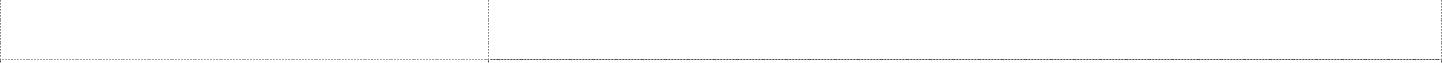 Доказ за предузетнике       Уверења Пореске управе Министарства финансија и привреде да је измирио доспеле порезе и доприносе и Уверења надлежне Доказ за предузетнике       локалне самоуправе да је измирио обавезе по основу изворнихлокалних јавних прихода;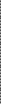 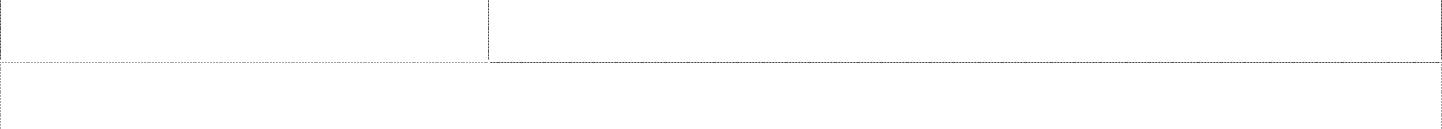 Докази не могу бити старији од два месеца пре отварања понуда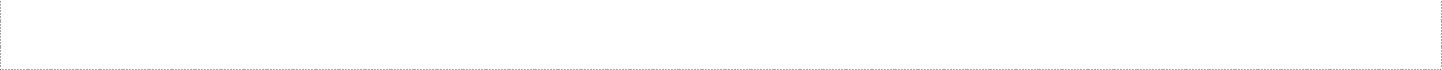 1.4. да има важећу дозволу надлежног органа за обављање делатности која је предмет јавне набавке (чл. 75. ст. 1. тач. 5) ЗЈН)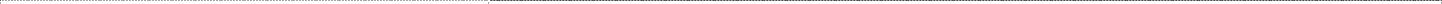 Доказ за правна лица и предузетнике: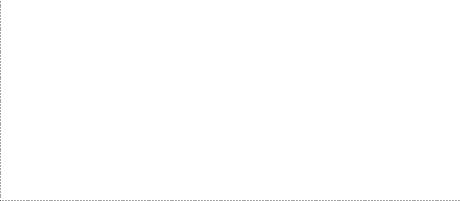 Копија лиценце Агенције за енергетику Владе Републике Србије за снабдевање електричном енергијом на тржишту електричне енергије и копија потврде исте Агенције да је та лиценца важећа, или адекватан документ уколико је таква дозвола предвиђена прописима државе у којој је седиште понуђач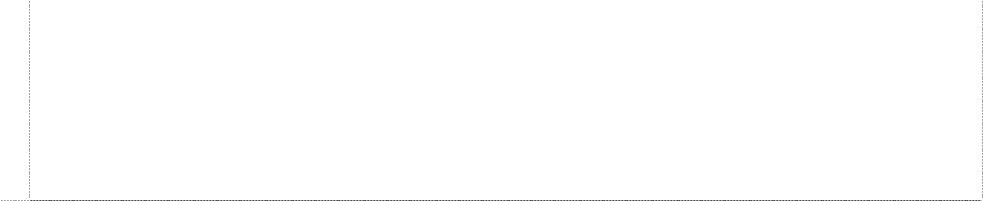 1.5. да је поштовао обавезе које произлазе из важећих прописа о заштити на раду,запошљавању и условима рада, заштити животне средине, као и да немају забрану обављања делатности која је на снази у време подношења понуде ( чл.75.ст.2. ЗЈН);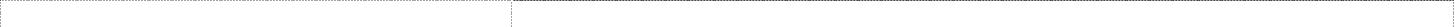 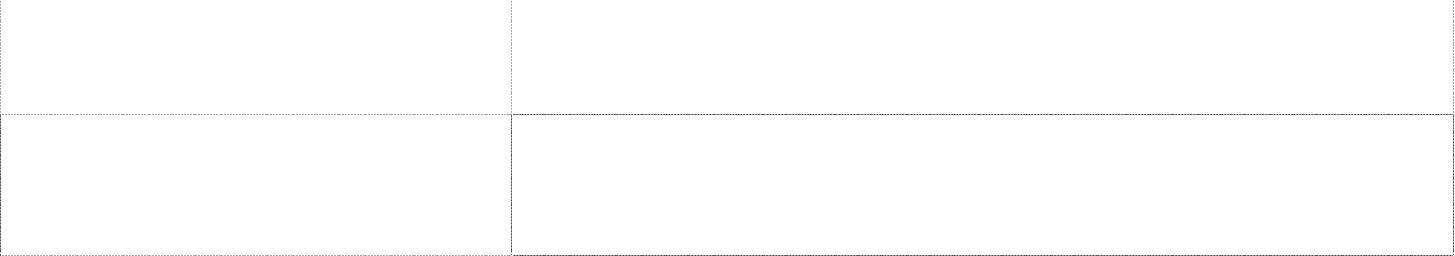 2.УСЛОВИ ЗА УЧЕШЋЕ У ПОСТУПКУ ЈАВНЕ НАБАВКЕ ИЗ ЧЛАНА 76.ЗАКОНАПонуђач који учествује у поступку предметне јавне набавке мора испунити додатне услове за учешће у поступку јавне набавке дефинисане чл. 76. Закона, и то:2.1. пословни капацитет:-право учешћа има понуђач који је активни учесник на тржишту електричне енергије, односно који је у било ком периоду од претходне две године од дана објављивања позива за подношење понуда на Порталу јавне набавке, обавио најмање две трансакције електричне енергије са другим учесником на тржишту;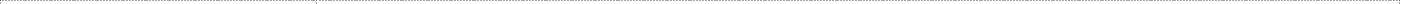 Доказ:Копија Потврде (Уверења) Оператора преносног система да је понуђач активан учесник на тржишту електричне енергије, односно да је у било ком периоду из претходне две године до дана објављивања позива заподношење понуда на Порталу јавних набавки обавио минимално две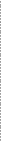 трансакције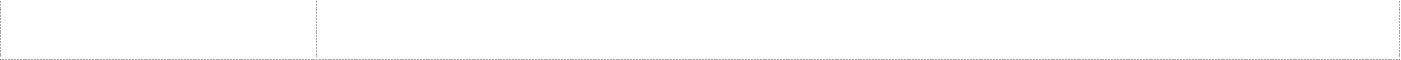 3.Услови које мора да испуни подизвођач у складу са чланом 80. ЗЈН:3.1.Уколико понуђач подноси понуду са подизвођачем,у складу са чланом80.Закона,подизвођач мора да испуњава обавезне услове из члана 75.став 1. тач. 1) до 4) Закона и услов из члана 75. став 1. тачка 5) Закона, за део набавке који ће понуђач извршити преко подизвођача.3.2. Уколико понуђач подноси понуду са подизвођачем,понуђач је дужан да заподизвођача достави доказе да испуњава услове из члана 75. став 1. тач. 1) до 4) Закона, а доказ из члана 75. став 1. тач. 5) Закона, за део набавке који ће понуђач извршити преко подизвођача.Подизвођачи не могу допуњавати потребне финансијске, пословне, кадровске и техничке капацитете за понуђача.4.Услови које мора да испуни група понуђача у складу са чланом 81. ЗЈН:Уколико понуду подноси група понуђача, сваки понуђач из групе понуђача, мора да испуни обавезне услове из члана 75. став 1. тач. 1) до 4) Закона, а додатне услове испуњавају заједно.Услов из члана 75.став 1. тач. 5) Закона, дужан је да испуни понуђач из групе понуђача којем је поверено извршење дела набавке за који је неопходна испуњеност тог услова.Уколико понуду подноси група понуђачапонуђач је дужан да за сваког чланагрупе достави наведене доказе да испуњава услове из члана 75. став 1. тач. 1) до 4), а доказ из члана 75. став 1. тач. 5) Закона, дужан је да достави понуђач из групе понуђача којем је поверено извршење дела набавке за који је неопходна испуњеност тог услова.Додатне услове група понуђача испуњава заједно.Докази о испуњености услова понуђач може доставити у виду неоверених копија, а наручилац је пре доношења одлуке о додели уговора дужан да од понуђача, чија је понуда оцењена као најповољнија, затражи да достави на увид оригинал или оверену копију свих или појединих доказа.Ако понуђач у остављеном, примереном року који не може бити краћи од пет дана, не достави доказе из члана 79.ставова 1. и 2., наручилац ће његову понуду одбити као неприхватљиву.У складу са одредбама члана 78.став 1. и 5. ЗЈН, лице уписано у регистар понуђача Агенције за привредне регистре није дужно да приликом подношења понуде доказује испуњеност обавезних услова из члана 75.став 1. тачке 1) до 4) ЗЈН, уколико је регистрација понуђача на дан отварања понуде активна у регистру који је доступан на интернет страници Агенције за привредне регистре.Понуђач мора у својој понуди јасно да наведе да се налази у регистру понуђача.Наручилац неће одбити понуду као неприхватљиву, уколико не садржи доказ одређен конкурсном документацијом, ако понуђач наведе у понуди интернет страницу на којој су подаци који су тражени у оквиру услова јавно доступни.Уколико је доказ о испуњености услова електронски документ, понуђач доставља копију електронског документа у писаном облику, у складу са законом којим се уређује електронски документ.Ако се у држави у којој понуђач има седиште не издају тражени докази, понуђач може, уместо доказа, приложити своју писану изјаву, дату под кривичном и материјалном одговорношћу оверену пред судским или управним органом, јавним бележником или другим надлежним органом те државе.Ако понуђач има седиште у другој држави, наручилац може да провери да ли су документи којима понуђач доказује испуњеност тражених услова издати од стране надлежних органа те државе.Понуђач је дужан да без одлагања писмено обавести наручиоца о било којој промени у вези са испуњеношћу услова из поступка јавне набавке, која наступи до доношења одлуке, односно закључења уговора, односно током важења уговора о јавној набавци и да је документује на прописани начин.VI УПУТСТВО ПОНУЂАЧИМА КАКО ДА САЧИНЕ ПОНУДУ1. Подаци о језику на коме понуда мора да буде састављенаПонуда се саставља на српском језику.2. Начин на који понуда мора да буде сачињенаПонуђач понуду подноси непосредно или путем поште у затвореној коверти или кутији, затворену на начин да се приликом отварања понуда може са сигурношћу утврдити да се први пут отвара.На полеђини коверте или на кутији навести назив и адресу понуђача.У случају да понуду подноси група понуђача, на коверти је потребно назначити да се ради о групи понуђача и навести називе и адресу свих учесника у заједничкој понуди.Понуду доставити на адресу: Општинска управа општине Ариље,Светог Ахилија 53, 31230Ариље са назнаком: ,,Понуда за јавну набавку бр. 404-55/17– ИСПОРУКА ЕЛЕКТИЧНЕ ЕНЕРГИЈЕ ЗА ЈАВНУ РАСВЕТУ - НЕ ОТВАРАТИ”.Понуда се сматра благовременом уколико је примљена од стране наручиоцаДо 24.07.2017. до 10,00 часова.Наручилац ће, по пријему одређене понуде, на коверти, односно кутији у којој се понуда налази, обележити време пријема и евентуални број и датум понуде према редоследу приспећа.Уколико је понуда достављена непосредно наручилац ће понуђачу предати потврду пријема понуде.У потврди о пријему наручилац ће навести датум и сат пријема понуде.Понуду коју наручилац није примио у року одређеном за подношење понуда, односно која је примљена по истеку дана и сата до којег се могу понуде подносити, сматраће се неблаговременом и неотворена ће бити враћена понуђачу.Понуда мора да садржи читко попуњене, оверене и потписане образце из конкурсне документације:Понуда мора да садржи:Образац понудеМодел уговораОбразац трошкова припреме понудеОбразац структуре ценеОбразац изјаве о независној понудиОбразац изјаве о поштовању члана 75. став 2 законатражене доказе за додатне условеизјаву о средству обезбеђењапотписану табелу-Прилог 1 са информацијма о локацији, показатељима потрошње укупном количином енергије појединачно за свако место.3. ПАРТИЈЕПредметна јавна набавка није обликована по партијама.4. ПОНУДА СА ВАРИЈАНТАМАПодношење понуде са варијантама није дозвољено.5. НАЧИН ИЗМЕНЕ, ДОПУНЕ И ОПОЗИВА ПОНУДЕУ року за подношење понуде понуђач може да измени, допуни или опозове своју понуду на начин који је одређен за подношење понуде.Понуђач је дужан да јасно назначи који део понуде мења односно која документа накнадно доставља.Измену, допуну или опозив понуде треба доставити на адресу: Општинска управа Ариље,Светог Ахилија 53, 31230Ариље, са назнаком:„Измена понуде за јавну набавку услуга бр.404-55/17–Испорука електричне енергије за јавну расвету - НЕ ОТВАРАТИ” или„Допуна понуде за јавну набавку услуга бр.404-55/17–Испорука електричне енергије за јавну расвету - НЕ ОТВАРАТИ” или„Опозив понуде за јавну набавку услуга бр.404-55/17–Испорука електричне енергије за јавну расвету - НЕ ОТВАРАТИ” или„Измена и допуна понуде за јавну набавку услугае бр.404-55/17–Испорука електричне енергије за јавну расвету - НЕ ОТВАРАТИ” На полеђини коверте или на кутији навести назив и адресу понуђача.У случају да понуду подноси група понуђача, на коверти је потребно назначити да се ради о групи понуђача и навести називе и адресу свих учесника у заједничкој понуди.По истеку рока за подношење понуда понуђач не може да повуче нити да мења своју понуду.6. УЧЕСТВОВАЊЕ У ЗАЈЕДНИЧКОЈ ПОНУДИ ИЛИ КАО ПОНУЂАЧПонуђач може доставити само једну понуду.Понуђач који је самостално поднео понуду не може истовремено да учествује у заједничкој понуди или као подизвођач, нити исто лице може учествовати у више заједничких понуда.У Обрасцу понуде понуђач наводи на који начин подноси понуду, односно да ли подноси понуду самостално, или као заједничку понуду, или подноси понуду са подизвођачем.7. ПОДНОШЕЊЕ ПОНУДЕ СА ПОДИЗВОЂАЧЕМУколико понуђач поднесе понуду са подизвођачем дужан је да у Обрасцу понуде, наведе да понуду подноси са подизвођачем, проценат укупне вредности набавке које ће поверити подизвођачу, а који не може бити већи од 50%, као и део предмета набавке који ће извршити преко подизвођача.Понуђач у Обрасцу понуде навести назив, седиште подизвођача, уколико ће делимично извршавање набавке поверити подизвођачу.Уколико уговор о јавној набавци буде закључен између наручиоца и понуђача који подноси понуду са подизвођачем, тај подизвођач ће бити наведен и у уговору о јавној набавци.Понуђач је дужан да за подизвођаче достави доказе о испуњености обавезних услова који су наведени у поглављу V конкурсне документације, у складу са упутством како се доказује испуњеност услова.Понуђач у потпуности одговара наручиоцу за извршење обавеза из поступка јавне набавке, односно извршење уговорених обавеза, без обзира на број подизвођача.Понуђач је дужан да наручиоцу, на његов захтев, омогући приступ код подизвођача, ради утврђивања испуњености тражених услова.8. ПОДНОШЕЊЕ ЗАЈЕДНИЧКЕ ПОНУДЕПонуду може поднети група понуђачаУколико понуду подноси група понуђача, саставни део заједничке понуде мора бити споразум којим се понуђачи из групе међусобно и према наручиоцу обавезују на извршење јавне набавке, а који обавезно садржи податке из члана 81.ст. 4. тач. 1) и 2). ЗЈН и то податке о:податке о члану групе који ће бити носилац посла, односно који ће поднети понуду и који ће заступати групу понуђача пред наручиоцем;опис посла сваког од понуђача из групе понуђача у извршењу уговора.;Група понуђача је дужна да достави све доказе о испуњености услова који су наведени у поглављу V конкурсне документације, у складу са Упутством како се доказује испуњеност услова.Понуђачи из групе понуђача одговарају неограничено солидарно према наручиоцу.Задруга може поднети понуду самостално, у своје име, а за рачун задругара или заједничку понуду у име задругара.Ако задруга подноси понуду у своје име за обавезе из поступка јавне набавке и уговора о јавној набавци одговара задруга и задругари у складу са законом.Ако задруга подноси заједничку понуду у име задругара за обавезе из поступка јавне набавке и уговора о јавној набавци неограничено солидарно одговарају задругари.9.	НАЧИН	И	УСЛОВИ	ПЛАЋАЊА,	ГАРАНТНИ	РОК,	КАО	И	ДРУГЕОКОЛНОСТИ ОД КОЈЕ ЗАВИСИ ПРИХВАТЉИВОСТ ПОНУДЕ9.1. Захтеви у погледу начина, рока и услова плаћања:Плаћање се врши уплатом на рачун понуђача, у законском року од 45 дана од дана пријема рачуна, у текућем месецу за претходни месец, а по пријему фактуре (рачуна) за испоручене количине електричне енергије коју испоставља добављач на основу документа којим наручилац и добављач (односно Купац и Снабдевач) потврђују испоручене количине електричне енергије.Понуђачу није дозвољено да поднесе понуду којом захтева авансно плаћање.9.2. Захтев у погледу места и рока испоруке:Понуђач је у обавези да испоручи електричну енергију на сва мерна места купца прикључена на дистрибутивни систем у категорији јавно осветљење, у свему према Прилогу 1., који је саставни део уговора и конкурсне документације.Наручилац задржава право да за место испоруке одреди и додатне локације, уколико се укажу потребе да користи и додатне објекте, о чему ће писмено обавестити продаваца и извршити измену уговора у складу са Законом о јавним набавкама.Период испоруке: од дана потписивања уговора до утрошка финансијских средстава;9.3. Захтев у погледу рока важења понуде:Рок важења понуде не може бити краћи од 30 дана од дана отварања понуда.У случају истека рока важења понуде, наручилац је дужан да у писаном облику затражи од понуђача продужење рока важења понуде.Понуђач који прихвати захтев за продужење рока важења понуде на може мењати понуду.9.4. Други захтеви:Додати захтев у погледу обавезе закључења уговора прописан је чланом 141.став 5. Закона о енергетици :"Када је закључен уговор о продаји са потпуним снабдевачем, пре отпочињања снабдевања снабдевач, односно јавни снабдевач дужан је да закључи:уговор о приступу систему са оператором система на који је објекат крајњег купца прикључен;уговор којим преузима целокупну балансну одговорност за места примопредаје крајњег купца" Понуђач је дужан да уз понуду, достави изјаву на свом меморандуму, потписану од стране одговорног лицапонуђача и оверену печатом, којом се обавезује да ће, уколико му буде додељен уговор у предметном поступку јавне набавке поступити у складу са чл.141. став 5. Закона о енергетици, односно да ће одмах по потписивању уговора закључити:уговор о приступу систему са оператором система на који је објекат крајњег купца прикључен;уговор којим преузима балансну одговорност за места примопредаје крајњег купца;Понуђена добра морају бити у складу са захтевима Наручиоца, према спецификацији и техничким карактеристикама набавке.10. ВАЛУТА И НАЧИН НА КОЈИ МОРА ДА БУДЕ НАВЕДЕНА И ИЗРАЖЕНАЦЕНА У ПОНУДИЦена мора бити исказана у динарима, са и без пореза на додату вредност, са свим трошковима набавке које понуђач има у релизацији предмета јавне, а без трошкова приступа и коришћења система за пренос електричне енергије, трошкова приступа и коришћења система за дистрибуцију електричне енергије, као и накнаде за подстицај повлашћених произвођача ел. енергије, акциза за електричну енергију и порез на додату вредност, а који се обрачунавају и плаћају у складу са прописима Републике Србије. Цена је фиксна и не може се мењати. Коначна вредност утрошене електричне енергије одређиваће се на основу остварене потрошње наручиоца (купца) на местима примопредаје током периода снабдевања.Ако је у понуди исказана неуобичајено ниска цена, наручилац ће поступити у складу са чланом 92.Закона.Ако понуђена цена укључује увозну царину и друге дажбине, понуђач је дужан да тај део одвојено искаже у динарима.11.	ПОДАЦИ	О	ДРЖАВНОМ	ОРГАНУ	ИЛИ	ОРГАНИЗАЦИЈИ,	ОДНОСНООРГАНУ  ИЛИ  СЛУЖБИ  ТЕРИТОРИЈАЛНЕ	АУТОНОМИЈЕ	ИЛИ  ЛОКАЛНЕСАМОУПРАВЕ	ГДЕ	СЕ	МОГУ	БЛАГОВРЕМЕНО	ДОБИТИ	ИСПРАВНИПОДАЦИ	О	ПОРЕСКИМ	ОБАВЕЗАМА,	ЗАШТИТЕ	ЖИВОТНЕ	СРЕДИНE,ЗАШТИТЕ  ПРИ	ЗАПОШЉАВАЊУ  ,  УСЛОВА  РАДА  И  СЛ.,  А  КОЈИ  СУВЕЗАНИ ЗА ИЗВРШЕЊЕ УГОВОРА О ЈАВНОЈ НАБАВЦИ.Подаци о пореским обавезама се могу добити у Пореској управи Министарства финансија и привреде, а локалним пореским обавезама у – Локална пореска администрација.Подаци о заштити животне средине се могу добити у Агенцији за заштиту животне средине и у Министарству енергетике, развоја и заштите животне средине.Подаци о заштити при запошљавању и условима рада се могу добити у Министарству рада, запошљавања и социјалне политике.12.	ПОДАЦИ	О	ВРСТИ,	САДРЖИНИ,	НАЧИНУ	ПОДНОШЕЊА,	ВИСИНИ	ИРОКОВИМА ОБЕЗБЕЂЕЊА ФИНАНСИЈСКОГ ИСПУЊЕЊА ОБАВЕЗА ПОНУЂАЧАНаручилац је предвидео врсту средстава финансијског обезбеђења којима понуђачи обезбеђују испуњење својих обавеза у поступку јавне набавке, као и испуњење својих уговорних обавеза.Понуђач коме буде додељен уговор, обавезан је да на дан закључења Уговора преда Наручиоцу, сопствену бланко потписану и оверену меницу са меничним овлашћењем, и то:- за добро извршење посла - у висини од 10% од вредности уговора безпдв-а, са роком важности 30 дана дуже од рока за завршетак радова;Сопствена бланко меница и менично овлашћење мора бити потписано од стране одговорног лица чији се потпис налази на картону депонованих потписа код пословних банака.Меница мора бити регистрована у Регистру меница Народне банке Србије, а као доказ изабрани понуђач уз меницу доставља копију захтева за регистрацију меница, овереног од пословне банке изабраног понуђача.Понуђач истовремено са предајом сопствених бланко потписаних и оверених меница са меничним овлашћењима, предаје Наручиоцу и копију картона депонованих потписа као и копију захтева за регистрацију меница овереног од стране пословне банке понуђача.Менице са меничним овлашћењима биће поднете на наплату уколико понуђач не извршaва своје уговорне обавезе у роковима и на начин предвиђен уговором.13. ЗАШТИТА ПОВЕРЉИВОСТИ ПОДАТАКА КОЈЕ НАРУЧИЛАЦ СТАВЉАПОНУЂАЧИМА	НА	РАСПОЛАГАЊЕ,	УКЉУЧУЈУЋИ	И	ЊИХОВЕПОДИЗВОЂАЧЕПредметна набавка не садржи поверљиве информације које наручилац ставља на располагање.14.	ДОДАТНЕ	ИНФОРМАЦИЈЕ	ИЛИ	ПОЈАШЊЕЊА	У	ВЕЗИ	САПРИПРЕМАЊЕМ ПОНУДЕЗаинтересовано лице може, у писаном облику (путем поште или e-mail: jnupravaarilje@gmail.com)тражити од наручиоца додатне информације илипојашњења у вези са припремањем понуде, најкасније пет дана пре истека рока за подношење понуде.У случају тражења додатних информација од наручиоца, наручилац је дужан да заинтересованом лицу у року од три дана од дана пријема захтева, пошаље одговор у писаном облику и да истовремено ту информацију објави на Порталу јавних набавки и на својој интернет страници.Ако наручилац измени или допуни конкурсну документацију осам (8) или мање дана пре истека рока за подношење понуда, дужан је да продужи рок за подношење понуда и објави обавештење о продужењу рока за подношење понуда.По истеку рока предвиђеног за подношење понуда наручилац не може да мења нити да допуњује конкурсну документацију.Тражење додатних информација или појашњења у вези са припремањем понуде телефоном није дозвољено.Комуникација у вези са додатним информацијама, појашњењима и одговорима врши се на начин одређен чланом 20.Закона о јавним набавкама («Службени гласник Републике Србије», бр. 124/2012).15. ДОДАТНА ОБЈАШЊЕЊА ОД ПОНУЂАЧА ПОСЛЕ ОТВАРАЊА ПОНУДАИ КОНТРОЛА КОД ПОНУЂАЧА ОДНОСНО ЊЕГОВОГ ПОДИЗВОЂАЧАПосле отварања понуда наручилац може приликом стручне оцене понуда да у писаном облику захтева од понуђача додатна објашњења која ће му помоћи при прегледу, вредновању и упоређивању понуда, а може да врши контролу (увид) код понуђача, односно његовог подизвођача (члан 93.Закона).Уколико наручилац оцени да су потребна додатна објашњења или је потребно извршити контролу (увид) код понуђача, односно његовог подизвођача, наручилац ће понуђачу оставити примерени рок да поступи по позиву наручиоца, односно да омогући наручиоцу контролу (увид) код понуђача, као и код његовог подизвођача.Наручилац може уз сагласност понуђача да изврши исправке рачунских грешака уочених приликом разматрања понуде по окончаном поступку отварања.У случају разлике између јединичне и укупне цене, меродавна је јединична цена.Ако се понуђач не сагласи са исправком рачунских грешака, наручилац ће његову понуду одбити као неприхватљиву.16.	ВРСТА	КРИТЕРИЈУМА	ЗА	ДОДЕЛУ	УГОВОРА,	ЕЛЕМЕНТИКРИТЕРИЈУМА	НА	ОСНОВУ	КОЈИХ	СЕ	ДОДЕЉУЈЕ	УГОВОР	ИМЕТОДОЛОГИЈА	ЗА	ДОДЕЛУ	ПОНДЕРА	ЗА	СВАКИ	ЕЛЕМЕНТКРИТЕРИЈУМАКритеријум за оцењивање и рангирање понуда је најнижа понуђена цена.17.	ЕЛЕМЕНТИ	КРИТЕРИЈУМА	НА	ОСНОВУ	КОЈИХ	ЋЕ	НАРУЧИЛАЦИЗВРШИТИ ДОДЕЛУ УГОВОРА У СИТУАЦИЈИ КАДА ПОСТОЈЕ ДВЕ ИЛИВИШЕ	ПОНУДА	СА	ЈЕДНАКИМ	БРОЈЕМ	ПОНДЕРА	ИЛИ	ИСТОМПОНУЂЕНОМ ЦЕНОМУ случају да након оцењивања и рангирања понуда, постоје две или више понуда са истом понуђеном ценом, биће изабрана понуда понуђача који је дао дужи рок важења понуде.Уколико ни након примене горе наведеног резервног елемента критеријума није могуће донети одлуку о додели уговора, наручилац ће уговор доделити понуђачу који буде извучен путем жреба.Наручилац ће писмено обавестити све понуђаче који су поднели понуде о датуму када ће се одржати извлачење путем жреба.Жребом ће бити обухваћене само оне понуде које имају једнаку најнижу понуђену цену, исти рок важења понуде.Извлачење путем жреба наручилац ће извршити јавно, у присуству понуђача, и то тако што ће називе понуђача исписати на одвојеним папирима, који су исте величине и боје, те ће све те папире ставити у провидну кутију одакле ће извући само један папир.Понуђачу чији назив буде на извученом папиру ће бити додељен уговор.Понуђачима који не присуствују овом поступку, наручилац ће доставити записник извлачења путем жреба.18. ПОШТОВАЊЕ ОБАВЕЗА КОЈЕ ПРОИЗИЛАЗЕ ИЗ ВАЖЕЋИХ ПРОПИСАПонуђач је дужан да у оквиру своје понуде достави изјаву дату под кривичном и материјалном одговорношћуда је поштовао све обавезе које произилазе из важећих прописа о заштити на раду, запошљавању и условима рада, заштити животне средине, као и да гарантује да немају забрану обављања делатности која је на снази у време подношења понуде.19. КОРИШЋЕЊЕ ПАТЕНТА И ОДГОВОРНОСТ ЗА ПОВРЕДУ ЗАШТИЋЕНИХПРАВА ИНТЕЛЕКТУАЛНЕ СВОЈИНЕ ТРЕЋИХ ЛИЦАНакнаду за коришћење патената, као и одговорност за повреду заштићених права интелектуалне својине трећих лица сноси понуђач.20.	НАЧИН	И	РОК	ЗА	ПОДНОШЕЊЕ	ЗАХТЕВА	ЗА	ЗАШТИТУ	ПРАВАПОНУЂАЧАЗахтев за заштиту права може да поднесе понуђач, односно заинтересовано лице који има интерес за доделу уговора у конкретном поступку јавне набавке и који је претрпео или би могао да претрпи штету због поступања наручиоца противно одредбама ЗЈН.Захтев за заштиту права подноси се наручиоцу а копија се истовремено доставља Републичкој комисији за заштиту права у поступцима јавних набавки ( у даљем тексту:Републичка комисија).Захтев за заштиту права се доставља Наручиоцу непосредно, електронском поштом на е-маил:jnupravaarilje@gmail.comили препорученом пошиљком са повратницом, а може се поднети у току целог поступка јавне набавке, против сваке радње наручиоца, осим ако ЗЈН није одређено другачије. О поднетом Захтеву за заштиту права наручилац објављује обавештење о поднетом захтеву на Порталу јавних набавки, најкасније у року од 2 дана од дана пријема захтева за заштиту права.Захтев за заштиту права којим се оспорава врста поступка, садржина позива за подношење понуда или конкурсне документације сматраће се благовременим уколико је примљен од стране наручиоца најкасније 7 дана пре истека рока за подношење понуда, без обзира на начин достављања и уколикоје подносилац захтева у складу са чланом 63. став 2. ЗЈН указао наручиоцу на евентуалне недостатке и неправилности, а наручилац исте није отклонио.Захтев за заштиту права којим се оспоравају радње које наручилац предузме пре истека рока за подношење понуда, а након истека рока из члана 149.став 3. ЗЈН, сматраће се благовременим уколико је поднет најкасније до истека рока за подношење понуда.После доношења одлуке наручиоца о додели уговора из члана 108.Закона или одлуке о обустави поступка јавне набавке из члана 109.Закона, рок за подношење Захтева за заштиту права је 10 дана од дана објављивања одлуке на Порталу јавних набавки.Захтевом за заштиту права не могу се оспоравати радње наручиоца предузете у поступку јавне набавке ако су подносиоцу захтева били или могли бити познати разлози за његово подношење пре истека рока за подношење понуда, а подносилац захтева га није поднео пре истека тог рока.Ако је у истом поступку јавне набавке поново поднет захтев за заштиту права од стране истог подносиоца захтева, у том захтеву се не могу оспоравати радње наручиоца за које је подносилац захтева знао или могао знати приликом подношења претходног захтева.Захтев за заштиту права не задржава даље активности наручиоца у поступку јавне набавке у складу са одредбама члана 150.ЗЈН.Захтев за заштиту права мора да садржи:назив и адресу подносиоца захтева и лице за контакт;назив и адресу наручиоца;податке о јавној набавци која је предмет захтева, односно о одлуци наручиоца;повреде прописа којима се уређује поступак јавне набавке;чињенице и доказе којима се повреде доказују;потврду о уплати таксе из члана 156. ЗЈН;потпис подносиоца.Подносилац захтева за заштиту права је дужан да на рачун буџета Републике Србије уплати таксу у износу од 120.000,00 динара уколико оспорава одређену радњу наручиоца пре отварања понуда.Уколико подносилац захтева оспорава одлуку о додели уговора или оспорава одлуку о обустави поступка или радњу наручиоца од момента отварања понуда до доношења одлуке о додели уговора или обустави поступка, такса износи 120.000,00 динара.Поступак заштите права понуђача регулисан је одредбама чланова 138.-167.Закона.УПУТСТВО О УПЛАТИ ТАКСЕ ЗА ПОДНОШЕЊЕ ЗАХТЕВА ЗА ЗАШТИТУПРАВАЧланом 151. Закона о јавним набавкама („Сл. гласник РС“, број 124/12,14/15 и 68/15; у даљем тексту: ЗЈН) је прописано да захтев за заштиту права мора да садржи, између осталог, и потврду о уплати таксе из члана 156. ЗЈН.Подносилац захтева за заштиту права је дужан да на одређени рачун буџета Републике Србије уплати таксу у износу прописаном чланом 156.ЗЈН.Као доказ о уплати таксе, у смислу члана 151.став 1. тачка 6) ЗЈН, прихватиће се:1. Потврда о извршеној уплати таксе из члана 156. ЗЈН која садржи следеће елементе:да буде издата од стране банке и да садржи печат банке;да представља доказ о извршеној уплати таксе, што значи да потврда мора да садржи податак да је налог за уплату таксе, односно налог за пренос средстава реализован, као и датум извршења налога. * Републичка комисија може да изврши увид у одговарајући извод евиденционог рачуна достављеног од стране Министарства финансија – Управе за трезор и на тај начин додатно провери чињеницу да ли је налог за пренос реализован.износ таксе из члана 156. ЗЈН чија се уплата врши;број рачуна: 840-30678845-06;шифру плаћања: 153 или 253;позив на број: подаци о броју или ознаци јавне набавке поводом које се подноси захтев за заштиту права;сврха: ЗЗП; назив наручиоца; број или ознака јавне набавке поводом које се подноси захтев за заштиту права;корисник: буџет Републике Србије;назив уплатиоца, односно назив подносиоца захтева за заштиту права за којег је извршена уплата таксе;потпис овлашћеног лица банке.Налог за уплату, први примерак,оверен потписом овлашћеног лица ипечатом банке или поште, који садржи и све друге елементе из потврде о извршеној уплати таксе наведене под тачком 1.Потврда издата од стране Републике Србије, Министарства финансија,Управе за трезор, потписана и оверена печатом,која садржи све елементе изпотврде о извршеној уплати таксе из тачке 1, осим оних наведених под (1) и (10), за подносиоце захтева за заштиту права који имају отворен рачун у оквиру припадајућег консолидованог рачуна трезора, а који се води у Управи за трезор (корисници буџетских средстава, корисници средстава организација за обавезно социјално осигурање и други корисници јавних средстава);Потврда издата од стране Народне банке Србије, која садржи све елементе из потврде о извршеној уплати таксе из тачке 1, за подносиоце захтева за заштиту права (банке и други субјекти) који имају отворен рачун код Народне банке Србије у складу са законом и другим прописом.Примерак правилно попуњеног налога за пренос: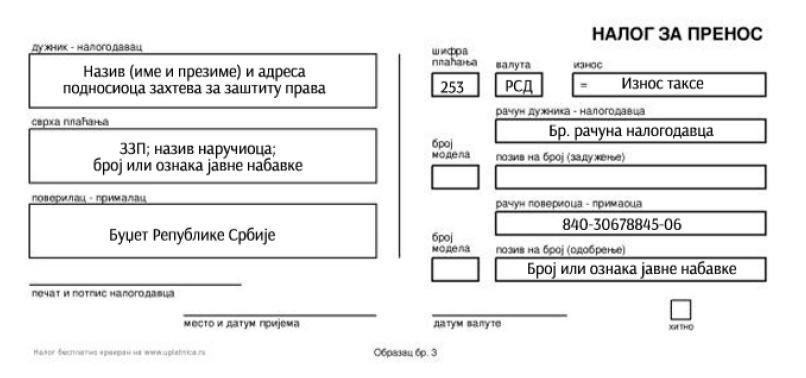 Примерак правилно попуњеног налога за уплату: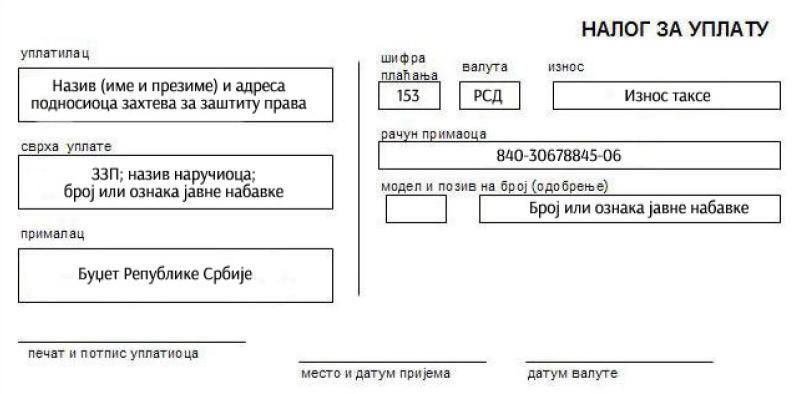 НАПОМЕНА: Посебно је значајно да се у пољу„сврха уплате“подаци упишу оним редоследомкако је то приказано у горе наведеним примерима. У пољу „позив на број“ уписује се број или ознака јавне набавке поводом које се подноси захтев за заштиту права, али је препорука да се у овом пољу избегава употреба размака и знакова, као што су: ( ) | \ / „ « * и сл.21. РОК У КОЈЕМ ЋЕ УГОВОР БИТИ ЗАКЉУЧЕННаручилац је дужан да уговор о јавној набавци достави понуђачу којем је уговор додељен у року од осам дана од дана протека рока за подношење захтева за заштиту права.Ако наручилац не достави потписан уговор понуђачу у року из става 1.овог члана, понуђач није дужан да потпише уговор што се неће сматрати одустајањем од понуде и не може због тога сносити било какве последице, осим ако је поднет благовремен захтев за заштиту права.Ако понуђач којем је додељен уговор одбије да закључи уговор о јавној набавци, наручилац може да закључи уговор са првим следећим најповољнијим понуђачем.Ако је у случају из става 3.овог члана због методологије доделе пондера потребно утврдити првог следећег најповољнијег понуђача, наручилац ће поново извршити стручну оцену понуда и донети одлуку о додели уговора.VII ОБРАЗАЦ ПОНУДЕПонуда бр.___________ од __________ (заводни број понуђача) за јавну набавку ЈАВНА РАСВЕТА –ЕЛЕКТРИЧНА ЕНЕРГИЈА ЈН бр. 404-55/171)ОПШТИ ПОДАЦИ О ПОНУЂАЧУНазив понуђача:Адреса понуђача:Матични број понуђача:Порески идентификациони број понуђача (ПИБ):Име особе за контакт:Електронска адреса понуђача (e-mail):Телефон:Телефакс:Број рачуна понуђача и назив банке:Лице овлашћено за потписивање уговора2) ПОНУДУ ПОДНОСИ:А) САМОСТАЛНОБ) СА ПОДИЗВОЂАЧЕМВ) КАО ЗАЈЕДНИЧКУ ПОНУДУНапомена: заокружити начин подношења понуде и уписати податке о подизвођачу,уколикосе понуда подноси са подизвођачем, односно податке о свим учесницима заједничке понуде, уколико понуду подноси група понуђач3) ПОДАЦИ О ПОДИЗВОЂАЧУНазив подизвођача: Адреса:Матични број:Порески идентификациони број:Име особе за контакт:Проценат укупне вредности набавке који ће извршити подизвођач:Део предмета набавке који ће извршити подизвођач:Назив подизвођача: Адреса:Матични број:Порески идентификациони број:Име особе за контакт:Проценат укупне вредности набавке који ће извршити подизвођач:Део предмета набавке који ће извршити подизвођач:Напомена:Табелу„Подаци о подизвођачу“попуњавају само они понуђачи који подносе понудуса подизвођачем, а уколико има већи број подизвођача од места предвиђених у табели, потребно је да се наведени образац копира у довољном броју примерака, да се попуни и достави за сваког подизвођачаПОДАЦИ О УЧЕСНИКУ У ЗАЈЕДНИЧКОЈ ПОНУДИНазив учесника у заједничкој понуди:Адреса:Матични број:Порески идентификациони број: Име особе за контакт:Назив учесника у заједничкој понуди:Адреса:Матични број:Порески идентификациони број: Име особе за контакт:Назив учесника у заједничкој понуди:Адреса:Матични број:Порески идентификациони број: Име особе за контакт:Напомена:Табелу„Подаци о учеснику у заједничкој понуди“попуњавају само они понуђачикоји подносе заједничку понуду, а уколико има већи број учесника у заједничкој понуди од места предвиђених у табели, потребно је да се наведени образац копира у довољном броју примерака, да се попуни и достави за сваког понуђача који је учесник у заједничкој понуди.ОПИС ПРЕДМЕТА НАБАВКЕ: ЈАВНА РАСВЕТА -ЕЛЕКТРИЧНАЕНЕРГИЈА, ЈН бр.404-55/17УКУПНА ЦЕНА:Укупна цена __________________________динара,без ПДВ-а.Износ пдв-а___________________________ динараУкупна цена __________________________динара,са ПДВ-ом.Рок важења понуде:Рок важења понуде износи _____ дана од дана отварања понуда (не краћи од 30 дана од дана отварања понуда)Остали подаци (рок испоруке услуга, рок и услови плаћања)Рок плаћања износи _________	дана од дана предаје рачуна а по  испоруци добара(не дуже од 45 дана од дана предаје рачуна).Укупна цена за електричну енергију Наручиоца служи као упоредива цена за избор најповољније понуде.У укупну вредност понуђене цене  уговора НИСУ урачунати трошкови приступа и коришћења система за пренос електричне енергије, трошкови приступа и коришћења система за дистрибуцију електричне енергије, као и накнада за подстицај повлашћених произвођача ел. енергије, акциза за електричну енергију и порез на додату вредност, а који се обрачунавају и плаћају у складу са прописима Републике Србије на основу рачуна који испоставља Продавац.Датум____________	М.П.	Понуђач______________________Напомена:Образац понуде понуђач мора да попуни, овери печатом и потпише, чиме потврђује да су тачни подаци који су у обрасцу понуде наведени.Уколико понуђачи подносе заједничку понуду, група понуђача може да се определи да образац понуде потписују и печатом оверавају сви понуђачи из групе понуђача или група понуђача може да одреди једног понуђача из групе који ће попунити, потписати и печатом оверити образац понуде.VIII ОБРАЗАЦ СТРУКТУРЕ ЦЕНЕДатум:	М.П.	Потпис понуђачаДатум:	М.П.	Потпис понуђачаIX МОДЕЛ УГОВОРАЗА ЈАВНУ РАСВЕТУ  – ЕЛЕКТРИЧНА ЕНЕРГИЈАЗакључен између:Закључен ________________ год.између уговорних страна:Општинска управа општине Ариље ул. Светог Ахилија  бр. 53, коју заступа начелник Општинске управе Горица Петровић (у даљем тексту: Купац) с једне стране_________________________________________,ул.  _________________кога заступа______________________________________, (у даљем тексту: Продавац) с друге странеПРЕДМЕТ УГОВОРАЧлан 1.Предмет уговора за ЈН број 404-55/17 је набавка услуга – Испорука електричне енергије за јавну расвету, према спецификацији и техничким карактеристикама набавке и прихваћеној понуди број _______ од _______2017.године продавца ( заводни број ОУ) која је саставни део овог Уговора, а у свему сачињене под условима из Позива и Конкурсне документације.Предметна набавка обухвата: потпуно снабдевање електричном енергијом са балансном одговорношћу у категорији јавно осветљење на 40 (четрдесет ) мерна места, у складу са постојећим ознакама ЕД из Прилога 1 , који је саставни део уговора и конкурсне документације, а на основу остварене потрошње купца.Члан 2.ЦЕНА ЕЛЕКТРИЧНЕ ЕНЕРГИЈЕ:Купац се обавезује да плати продавцу за један kwh електричне енергије у свему у складу са усвојеном Понудом и то по следећом ценом:- Купац се обавезује да плати снабдевачу за један kwh електричне енергијеизноси од __________динара без пдв-а.Понуђена јединична цена мора бити фиксна током извршења уговора, не подлежу обрачуну разлике у цени и не могу се мењати ни из каквог разлога.Обрачун, односно фактурисање и наплата испоручене количине електричне енергије, врши се по наведеним ценама из става 1.овог члана, а према стварно испорученој количини електричне енергије за обрачунски период на местима примопредаје током периода снабдевања, а под условима утврђеним овим уговором.У цену из става 1. овог члана уговора НИСУ урачунати трошкови приступа и коришћења система за пренос електричне енергије, трошкови приступа и коришћења система за дистрибуцију електричне енергије, као и накнада за подстицај повлашћених произвођача ел. енергије, акциза за електричну енергију и порез на додату вредност, а који се обрачунавају и плаћају у складу са прописима Републике Србије на основу рачуна који испоставља Продавац..Уговорне стране су сагласне да ће се коначна вредност уговора утврдити према стварно испорученој количини електричне енергије и исказаних трошкова из става 4 овог члана, а на основу испостављених фактура.Укупна	вредност	уговора	је	__________________без	пдв-а,	односно_____________________са урачунатим пдв-ом.Средства за реализацију овог уговора обезбеђена су Финансијским планом Општинске управе општине Ариље за 2017.годину.Плаћање доспелих обавеза насталих у 2017.години, вршиће се до висине одобрених апропријација за ту намену, а у складу са Законом којим се уређује буџет за 2017.годину.За део реализације уговора који се односи на 2018.годину, реализација уговора ће зависити од обезбеђења средстава предвиђених Законом којим се уређује буџет за 2018.годину.У супротном, уговор престаје да важи без накнаде штете због немогућности преузимања и плаћања обавеза од стране Наручиоца.Купац може након закључења уговора о јавној набавци, уколико се појави потреба, повећати обим предмета набавке за максимално 5 %, што ће бити регулисано Анексом уговора у складу са чланом 115 став 1. Закона о јавним набавкама и у склду са законом који регулише Облигационе односе.КОЛИЧИНА И КВАЛИТЕТЧлан 3.Уговорне стране обавезу испоруке и продаје, односно преузимања и плаћања електричне енергијеизвршиће према следећем:Врста продаје:потпуно снабдевање електричном енергијом са балансном одговорношћу, Коначна количина електричне енергије одређиваће се на основу остварене потрошње наручиоца (купца) на местима примопредаје током периода снабдевања.Период испоруке: једна година  од дана закључења уговора или до утрошка планираних средстава.Место испоруке услуга: Мерна места купца прикључена на дистрибутивнисистем у категорији јавно осветљење, у свему према Прилогу 1, који је саставни део уговора и конкурсне документације.Продавац сноси све ризике, као и све припадајуће и зависне трошкове у вези са преносом и испоруком електричне енергије до места испоруке.Продавац је дужан да пре испоруке закључи:Уговор о приступу систему са оператором система за конзумна подручја купца наведена у конкурсној документацији,Уговор којим преузима целокупну балансну одговорност за места примопредаје.Продавац се обавезује да врста и ниво квалитета испоручене електричне енергије буде у складу са Правилима о раду преносног система и измена и допуна Правила о раду преносног система ("Сл.гласник РС" бр.3/12) .Продавац се обавезује да испорука електричне енергије буде у складу са Правилима о раду тржишта електричне енергије ("Сл.гласник РС" бр.120), Правилима о раду дистрибутивног система и Уредбом о условима испоруке електричне енергије, односно у складу са свим важећим законским и подзаконским прописима који регулишу испоруку електричне енергије.ОБРАЧУН УТРОШЕНЕ ЕЛЕКТРИЧНЕ ЕНЕРГИЈЕЧлан 4.Оператор дистрибутивног система ће првог дана у месецу који је радни дан за купца , на местима примопредаје /мерна места/ извршити очитавање количине остварене потрошње електричне енергије за претходни месец.У случају да уговорне стране нису сагласне око количине продате, односно преузете електричне енергије, као валидан податак користиће се податак оператора преносног система.На основу документа о очитавању утрошка, снабдевач издаје купцу рачун за испоручену електричну енергију, који садржи исказану цену електричне енергије, обрачунски период као и исказану цену пружених посебно уговорених услуга, као и накнаде прописане законом, порезе и остале обавезе или информације из члана 144. Закона о енергетици.Снабдевач рачун доставља поштом.УСЛОВИ И НАЧИН ПЛАЋАЊА ПРЕУЗЕТЕ ЕЛЕКТРИЧНЕ ЕНЕРГИЈЕЧлан 5.Плаћање се врши уплатом на рачун продавца , у законском року од 45 дана од дана пријема рачуна, у складу са Законом о роковима измирења новчаних обавеза у комерцијалним трансакцијама (''Сл. гласник РС'' бр. 119/12), односно у текућем месецу за претходни месец, а по пријему фактуре (рачуна) за испоручене количине електричне енергије коју испоставља продавац на основу документа којим купац и продавац потврђују испоручене количине електричне енергије.У случају да Купац не плати у року рачун из става 1., дужан је да снабдевачу, за период доцње плати и затезну камату прописану законом.Купац ће извршити плаћање на банкарски рачун снабдевача, по писменим инструкцијама назначеним на самом рачуну, са позивом на број рачуна који се плаћа.Сматраће се да је купац измирио обавезу када снабдевачу уплати на рачун укупан износ цене за преузету електричну енергију.РЕЗЕРВНО СНАБДЕВАЊЕЧлан 6.Резервно снабдевање се остварује без захтева крајњег купца и почиње престанком уговора о снабдевању са ранијим снабдевачемЧлан 7.СРЕДСТВО ФИНАСИЈСКОГ ОБЕЗБЕЂЕЊА:Продавац се обавезује да у тренутку закључења уговора као средство финансијског обезбеђења за добро извршење посла доставити бланко сопствену меницу, која мора бити евидентирана у Регистру меница и овлашћења Народне банке Србије. Меница мора бити оверена печатом и потписана од стране лица овлашћеног за заступање, а уз исту мора бити достављено попуњено и оверено менично овлашћење – писмо, са клаузулама "без протеста" на име доброг извршења посла саназначеним износом од 10% [наручилац наводи проценат, у складу са подзаконским актом, а тај проценат не може бити већи од 10 %] од укупне вредности понуде без ПДВ-а и потврда о регистрацији менице, (листинг са сајта НБС, као доказ да је меница регострова). Уз меницу мора бити достављена копија картона депонованих потписа који је издат од стране пословне банке коју понуђач наводи у меничном овлашћењу – писму.Рок важења менице је 30 дана дужи од дана важности уговора.ВИША СИЛАЧлан 8.Виша сила ослобађа Продавца обавезе да испоручи, а Купца да преузме количине електричне енергије, утврђене уговором за време његовог трајања. Као виша сила, за продавца и купца, сматрају се непредвиђени природни догађаји, који имају значај елементарних непогода (поплаве, земљотреси, пожари и сл.), као и догађаји и околности којису настали после закључења овог уговора који онемогућавају извршење уговорних обавеза, а које уговорна страна није могла спречити, отклонити или избећи. Под таквим догађајима сматрају се и акти надлежних државних органа и оператора преносног система донети у складу са правилима ораду преносног система, а у циљу обезбеђења сигурности електроенергетског система.Уговорна страна која је погођена деловањем више силе обавезна је да обавести другу уговорну страну о печетку и завршетку деловања више силе, као и да предузме потребне активности ради ублажавања последица више силе.Као виша сила не сматра се наступање околности код снабдевача да понуђени и прихваћени пословни и технички капацитет из понуде снабдевача буде редукован, изван одредби претходних ставова овог члана уговора.РОК ВАЖЕЊА УГОВОРАЧлан 9.Овај уговор производи правна дејства једну годину  од дана закључења и важи до утрошка планираних средстава.ЗАВРШНЕ ОДРЕДБЕЧлан 10.У случају неоснованог одустанка или неиспуњења Уговора од једне уговорне стране, друга уговорна страна има право на раскид Уговора и накнаду штете у складу са Законом о облигационим односима.Члан 11.На све што није регулисано одредбама овог уговора, примениће се одредбе Закона о облигационим односима.Члан 12.Уговорне стране сагласно изјављују да су се међусобно информисале о детаљима уговорених односа, да су уговор прочитале и разумеле, и да уговорене одредбе у свему представљају израз њихове стварне воље.Уговорне стране сагласно изјављују да ће предметну набавку извршити на начин и у роковима који су дефинисани овим уговором.Члан 13.Евентуалне спорове по овом Уговору уговорне стране ће настојати да реше на споразуман начин, а уколико у томе не успеју, уговара се месна надлежност стварно надлежног суда.Члан 14.Уговор ступа на снагу даном потписивања истог, од стране овлашћених лица уговорних страна.Члан 15.Уговор је сачињен у 6 (шест) истоветних примерака од којих 3 (три) припадају купцу, а 3 (три) припадају снадбевачу, као уговорним странама       Горица ПетровићОБРАЗАЦ ТРОШКОВА ПРИПРЕМЕ ПОНУДЕскладу  са  чланом  88.  став  1.  Закона,  понуђач  ___________________________[навести назив понуђача], доставља укупан износ и структуру трошкова припремањапонуде, како следи у табели: УКУПАН	ИЗНОС	ТРОШКОВА	  ПРИПРЕМАЊА ПОНУДЕТрошкове припреме и подношења понуде сноси искључиво понуђач и не може тражити од наручиоца накнаду трошкова.Ако је поступак јавне набавке обустављен из разлога који су на страни наручиоца, наручилац је дужан да понуђачу надокнади трошкове израде узорка или модела, ако су израђени у складу са техничким спецификацијама наручиоца и трошкове прибављања средства обезбеђења, под условом да је понуђач тражио накнаду тих трошкова у својој понуди.Напомена: достављање овог обрасца није обавезно.Датум:	                                               М.П.	              Потпис понуђача                                                         XI ОБРАЗАЦ ИЗЈАВЕ О НЕЗАВИСНОЈ ПОНУДИУ складу са чланом 26. Закона, ________________________________________,(Назив понуђача)даје:ИЗЈАВУО НЕЗАВИСНОЈ ПОНУДИПод пуном материјалном и кривичном одговорношћу потврђујем да сам понуду у поступку јавне набавке услуга–Испорука електричне енергије за јавну расвету ЈН бр.404-55/17 поднео независно, без договора са другим понуђачима или заинтересованим лицима.Датум:	М.П.	Потпис понуђачаНапомена: у случају постојања основане сумње у истинитост изјаве о независној понуди,наручулац ће одмах обавестити организацију надлежну за заштиту конкуренције. Организација надлежна за заштиту конкуренције, може понуђачу, односно заинтересованом лицу изрећи меру забране учешћа у поступку јавне набавке ако утврди да је понуђач, односно заинтересовано лице повредило конкуренцију у поступку јавне набавке у смислу закона којим се уређује заштита конкуренције.Мера забране учешћа у поступку јавне набавке може трајати до две године.Повреда конкуренције представља негативну референцу, у смислу члана 82.став 1. тачка 2. Закона.Уколико понуду подноси група понуђача,Изјава мора бити потписана од странеовлашћеног лица сваког понуђача из групе понуђача и оверена печатом.XII ОБРАЗАЦ ИЗЈАВЕ О ПОШТОВАЊУ ОБАВЕЗА ИЗ ЧЛ.75.СТ.2.ЗАКОНАУ вези члана 75.став 2. Закона о јавним набавкама, као заступник понуђача дајем следећуИЗЈАВУПонуђач _____________________________у поступку јавне набавке услуга бр.404-55/17 – ИСПОРУКА ЕЛЕКТРИЧНЕ ЕНЕРГИЈЕ ЗА ЈАВНУ РАСВЕТУ, поштовао је обавезе које произлазе из важећих прописа о заштити на раду, запошљавању и условима рада, заштити животне средине, као и да немају забрану обављања делатности која је на снази у време подношења понуде.Датум	                                                                                          Понуђач________________	                М.П.                            	___________________Напомена: Уколико понуду подноси група понуђача, Изјава мора бити потписана од стране овлашћеног лица свакогпонуђача из групе понуђача и оверена печатом. Уколико понуду подноси понуђач са подизвођачем, Изјава мора бити потписана од стране овлашћеног лица сваког подизвођача.По потреби Изјаву копирати у потребном броју.Прилог 1:Табела са подацима о мерним местима у категорији јавно осветљење Технички део конкурсне документације - Табела бр.1Списак мерних места Напомена:Одговорно лице понуђача,дужно је да потпише ову табелу,каодоказ да је упознат са предвиђеним мерним местама и ЕД ознакама бројила.Датум: ___________	                              МП.	                          Потпис понуђача                                                                                                            ________________Општи деоДатум и време:Врста поступкаОтворени поступакКрајњи рок за достављање понуда:24.07. 2017. године до 12,00 часоваЈавно отварање:24.07. 2017. године у 12,15 часоваПоз.Н а з и вН а з и вJед.ОквирнеОквирнеОквирнеЈединичнаВрeдностПоз.Н а з и вН а з и вмереколичинеколичинеколичинеценаВрeдностмереколичинеколичинеколичинецена1.Испорукаелектричнеенергије   премаенергије   премаприближној спецификацији, као у Прилогуприближној спецификацији, као у Прилогуприближној спецификацији, као у Прилогуприближној спецификацији, као у Прилогу1укупно:kWh1.100.000,001.100.000,001.100.000,002.Приступсистемузадистрибуцијуелектричне енергијеелектричне енергијеукупно:kWh1.100.000,001.100.000,001.100.000,003.Накнадаза   подстицајза   подстицајповлашћенихпроизвођача електричне енергијепроизвођача електричне енергијепроизвођача електричне енергијепроизвођача електричне енергијеукупно:kWh1..100.000,001..100.000,001..100.000,004.Основ за обрачун акцизаОснов за обрачун акцизаОснов за обрачун акцизаукупно:4 = 1 + 2 + 34 = 1 + 2 + 34 = 1 + 2 + 35.Обрачуната акциза 7,5 %,Обрачуната акциза 7,5 %,Обрачуната акциза 7,5 %,укупно:5 = 4 * 7,5 %5 = 4 * 7,5 %5 = 4 * 7,5 %6.Основ за обрачун ПДВ-аОснов за обрачун ПДВ-аОснов за обрачун ПДВ-аукупно:6 = 4 + 56 = 4 + 56 = 4 + 57.ПДВ 20 %укупно:7 = 6 * 20 %7 = 6 * 20 %7 = 6 * 20 %8.С В Е Г А :С В Е Г А :8 = 6 + 7Поз.Н а з и вН а з и вJед.ОквирнеОквирнеОквирнеЈединичнаВрeдностПоз.Н а з и вН а з и вмереколичинеколичинеколичинеценаВрeдностмереколичинеколичинеколичинецена1.Испорукаелектричнеенергије   премаенергије   премаприближној спецификацији, као у Прилогуприближној спецификацији, као у Прилогуприближној спецификацији, као у Прилогуприближној спецификацији, као у Прилогу1укупно:kWh1.100.000,001.100.000,001.100.000,00У осталом делу документација остаје непромењенаКОМИСИЈА ЗА ЈАВНЕ НАБАВКЕОпшти деоДатум и време:Врста поступкаОтворени поступакКрајњи рок за достављање понуда:24.07. 2017. године до 12,00 часоваЈавно отварање:24.07. 2017. године у 12,15 часоваСадржајСадржајIОпшти подаци о јавној набавциОпшти подаци о јавној набавциIIПодаци о предмету јавне набавкеПодаци о предмету јавне набавкеIIIВрста, техничке карактеристике..........................Врста, техничке карактеристике..........................IVТехничка документацијаТехничка документацијаVУслови за учешће у поступку јавне набавке из чл. 75. и 76. Закона иУслови за учешће у поступку јавне набавке из чл. 75. и 76. Закона иупутство како се доказује испуњеност тих условаупутство како се доказује испуњеност тих условаVIУпутство понуђачима како да сачине понудуУпутство понуђачима како да сачине понудуVIIOбразац понудеOбразац понудеVIIIМодел уговораМодел уговораIXОбразац трошкова припреме понудеОбразац трошкова припреме понудеXОбразац изјаве о независној понудиОбразац изјаве о независној понудиXIИзјава понуђача о финансијском обезбеђењуИзјава понуђача о финансијском обезбеђењуУкупан број страна: 39Укупан број страна: 39Ред.Предмет набавке:Јед.ОквирнебрПредмет набавке:мереколичинебрмереколичине1.Испорука  електричне  енергије  према  приближнојkwh1.100.000спецификацији, kwh1.100.000спецификацији, Доказ за правно лице:2)   Извод   из   казнене   евиденције   Посебног  одељења   за2)   Извод   из   казнене   евиденције   Посебног  одељења   заорганизовани  криминал  Вишег  суда  у  Београду,којим  сепотврђује да правно лице није осуђивано за неко од кривичнихдела организованог криминала;Попуњена, потписана и оверена Изјава од стране понуђача којаДоказ за правна лица:је саставни део Конкурсне документације;Доказ за правна лица:Попуњена, потписана и оверена Изјава од стране понуђача којаДоказ за предузетнике:је саставни део Конкурсне документације;Доказ за предузетнике:Категорија потрошачаЕнергија тарифе Јединица мереКоличина(оквирна)Јединична цена без ПДВ-а Укупна цена без ПДВ-а123456Јавно осветљењеЈТ/ДУТТГ 6/7KWh1100000                                                      Укупна јединична цена без ПДВ-а                                                                               Укупна јединична цена без ПДВ-а                                                                               Укупна јединична цена без ПДВ-а                                                                               Укупна јединична цена без ПДВ-а                                                                               Укупна јединична цена без ПДВ-а                                                                               Укупна јединична цена без ПДВ-а                                                                                                                                   ПДВ	                                                                                                          ПДВ	                                                                                                          ПДВ	                                                                                                          ПДВ	                                                                                                          ПДВ	                                                                                                          ПДВ	Укупна јединична цена са ПДВ-омУкупна јединична цена са ПДВ-омУкупна јединична цена са ПДВ-омУкупна јединична цена са ПДВ-омУкупна јединична цена са ПДВ-омУкупна јединична цена са ПДВ-омПоз.Н а з и вН а з и вJед.ОквирнеОквирнеОквирнеЈединичнаВрeдностПоз.Н а з и вН а з и вмереколичинеколичинеколичинеценаВрeдностмереколичинеколичинеколичинецена1.Испорукаелектричнеенергије   премаенергије   премаприближној спецификацији, као у Прилогуприближној спецификацији, као у Прилогуприближној спецификацији, као у Прилогуприближној спецификацији, као у Прилогу1укупно:kWh1.100.000,001.100.000,001.100.000,008.С В Е Г А :С В Е Г А :8 = 6 + 7ПРОДАВАЦКУПАЦ_________________________ОПШТИНСКА УПРАВАДиректорНачелник________________________________________________________ВРСТА ТРОШКА             ИЗНОС ТРОШКА У РСДРбр.Назив мерног местаЕД броја1.МАНАСТИР КЛИСУРА-РАСВЕТА88262497402.ЈАВНА РАСВЕТА ГРДОВИЋИ 1 ПРИВРЕМЕНИ88262497593.ЈАВНА РАСВЕТА ГРДОВИЋИ 2 ПРИВРЕМЕНИ88262497834.ЈАВНА РАСВЕТА ГРДОВИЋИ 3 ПРИВР. ПРИКЉ.88262498055.ЈАВНА РАСВЕТА "ВРБИЦЕ"88262498566.ФОНД. КОМ. ДЕЛ. ЈАВНА РАСВЕТА ВРАНЕ88262497327.ЈП "ДИРЕКЦИЈА ЗА ИЗГРАДЊУ ВРАНЕ88262499108.ЈАВНА РАСВЕТА МЛЕКАРА, ТС "МЛЕКАРА"88262499379.ЈАВНА РАСВЕТА АРИЉЕ, ТС ЕКОНОМСКА ШКО.882624996110.ЈАВНА РАСВЕТА ХОТЕЛ, ТС ХОТЕЛ882625001311.РАСВЕТА АРИЉСКЕ ЦРКВЕ882625006412.ЈАВНА РАСВЕТА, ТС "ЦЕНТАР"882625009913.ЈАВНА РАСВЕТА "ЛОЛЕ РИБАРА" ШЕВЕЉ882625012914.ЈАВНА РАСВЕТА ТС "БАРИЦЕ"882624988015.ЈАВНА РАСВЕТА ТС ОКЛОПНА882625015316.ЈАВНА РАСВЕТА ДОМ ЗДРАВЉА882625019617.ЈАВНА РАСВЕТА/ОБРАЗОВНИ ЦЕНТАР882625023418.ЈАВНА РАСВЕТА ПИСКАВИЦЕ882625049819.ФОНД КОМ. ДЕЛАТНОСТИ СЕМАФОРИ882625027720.ЈАВНА РАСВЕТА ТРЕБЕЖИНЕ882625056021.ЈАВНА РАСВЕТА "РАШКОВА БАРА"882625060922.ЈАВНА РАСВЕТА СТС "Р. БАРА" 2882625066823.ЈАВНА РАСВЕТА "МИРОТИН"882625037424.МЕСНА ЗАЈЕДНИЦА СТУПЧЕВИЋИ ЈАВНА РАСВЕТА882625063325.РАСВЕТА КРУГА ПРАВОСЛАВНЕ ЦРКВЕ882625114126.ЈАВНА РАСВЕТА МЗ. "ТРЕШЊЕВИЦА"882625099427.ЈАВНА РАСВЕТА ТС ГРУДА 2882625102828.ЈАВНА РАСВЕТА ГРУДА882625104429.МЗ. "МИРОСАЉЦИ" ЈАВНА РАСВЕТА882624974030.ЈП "ДИРЕКЦИЈА ЗА ИЗГРАДЊУ" ЦЕРОВА 1882625035831.ЈП "ДИР. ЗА ИЗГРАДЊУ" ЦЕРОВА, ЈАВНА РАСВЕТА882625014532.ЈП "ДИР. ЗА ИЗГРАДЊУ" Ј. РАС. "ПАРК"882625042033.ДИРЕКЦИЈА ЗА ИЗГРАДЊУ882624971634.ДИРЕКЦИЈА ЗА ИЗГРАДЊУ ЈП882624972435.ЈП "ДИР. ЗА ИЗГР." ЈР ЦЕРОВА "ДОЊЕ ПОЉЕ"882625043936.ЈАВНА РАСВЕТА "ШКОЛА" ЦЕРОВА882625046337.МЗ ВРАНЕ- ДУБ- ЈАВНА РАСВЕТА882625110938.ДИРЕКЦИЈА ЗА ИЗГРАДЊУ ЦЕРОВА ББ882625029339.ДИРЕКЦИЈА ЗА ИЗГРАДЊУ ПОГЛЕД8826250315